ANEXO ICARTA DE INDICAÇÃO DE COORDENADOR E EQUIPE DO PROJETONós, “nome 1”, “cargo” (DIRETOR DE PESQUISA) e “nome 2”, “cargo” (DIRETOR GERAL), estamos de acordo com a submissão do projeto “Título do Projeto”, coordenado pelo servidor “nome”, ao Edital 11/2019 – Apoio a Equipes Discentes em Projetos de Base Tecnológica e aos Coordenadores de Cursos de Pós-Graduação, de acordo com o disposto abaixo:Descrição das demandas do projeto para a unidade:Carga horária semanal de dedicação ao projeto “-------“ dos servidores envolvidos na proposta:............................................., .......... de	de 201X.Direção ou Coordenação de Pesquisa (Assinatura e Carimbo)Diretor Geral do Campus(Assinatura e Carimbo)ANEXO IIIDENTIFICAÇÃO DA COORDENAÇÃO DO PROJETO (PARA CADASTRO DO CARTÃO BB PESQUISADOR)ANEXO IIIMODELO TABELA ORÇAMENTO DETALHADOEdital 11/2019Responsável pela proposta (Coordenador): 	 Título do Projeto: 		OBSERVAÇÃO PARA O PREENCHIMENTO DO ORÇAMENTOTodos os itens abaixo devem estar diretamente relacionados com o desenvolvimento dos projetos de pesquisa propostos. Despesas com material permanente (equipamentos), com eventos, publicações ou bolsas não são contemplados por este edital. Tomar como referência a Portaria nº 448, de 13 de setembro de 2002, do extinto Ministério da Fazenda.Material de consumo*Preferencialmente, o orçamento apresentado poderá ter como referência o Painel de Preços (http://paineldeprecos.planejamento.gov.br/).Serviços de Terceiros (pessoa jurídica)Orçamento consolidado:*O valor destinado neste Edital é de R$ 5.000,00 por projeto. No entanto,  considerando a possibilidade de remanejamento, é recomendado que o orçamento seja preparado prevendo um valor total máximo de R$ 30.000,00.Para projetos aprovados, serão solicitados 3 (três) orçamentos por item, na prestação de contas.ANEXO IVDETALHAMENTO DO PROJETO PARA A LINHA DE APOIO A EQUIPES DISCENTES EM PROJETOS DE BASE TECNOLÓGICAANEXO VDETALHAMENTO DO PLANO DE TRABALHO PARA A LINHA DE APOIO A COORDENADORES DE CURSOS DE PÓS-GRADUAÇÃOANEXO VICOMO CONFECCIONAR O CURRÍCULO LATTES DO PESQUISADOR (apenas para linha de Apoio a Equipes Discents em Projetos de Base Tecnológica)No site www.cnpq.br, clique em “Plataforma Lattes”Clique em “atualizar currículo”Faça o login usando o CPF e a senhaNo menu secundário, à esquerda, clique em “exportar”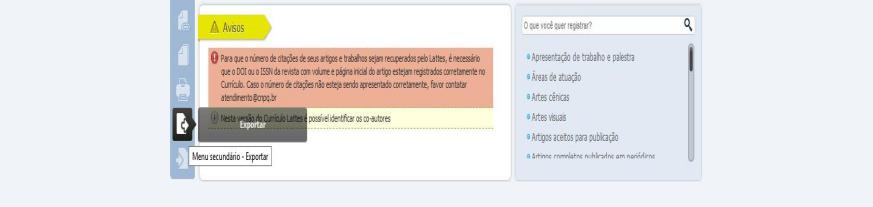 Na janela que irá se abrir, marque “RTF” e clique em “Confirmar”	A janela exibirá alguns itens. Marque os itens conforme a orientação abaixo:No lado direito da página selecione:CompletoPadrão de referência bibliográfica: “ABNT”Indexador: não há necessidade de selecionarPeríodo de Atuação Profissional: “2015"Produção: Marcar “Utilizar citação bibliográfica informada” e “Mostrar informações adicionais”Período de produção: “Desde o ano de 2015”Clique em confirmar. Será feito o download do currículo, que a seguir poderá ser aberto e salvo.ANEXO VIIComo preparar o comprovante de submissão do Projeto ao Comitê de Ética em Pesquisa com Seres Humanos na Plataforma BrasilEntrar	no	sítio	da	Plataforma	Brasil (www.saude.gov.br/plataformabrasil);No final da página (“Projeto de Pesquisa”) estarão listados todos os projetos submetidos na Plataforma;Verificar o projeto submetido e, na última coluna (“Gestão da Pesquisa”), clicar no ícone “Detalhar” (lupa).Em “Dados do Projeto de Pesquisa”, clicar no ícone do pdf (destacado na figura abaixo com a seta).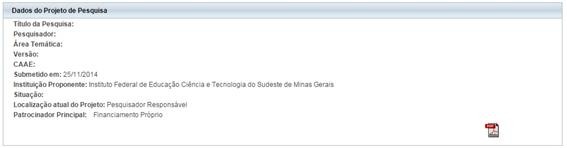 Abril e salvar o comprovante.Em casos de submissão recente, o ícone do pdf não estará disponível. Nessa situação, haverá a necessidade de que a página da web (aquela que foi gerada após o clique no ícone “Detalhar” e que contém os Dados do projeto de pesquisa) seja convertida em pdf com o uso de programas específicos (ex.: PDF Creator). Outra opção é fazer um “print” da página e salvar como imagem ou em documento com extensão .doc, .doc, .odt.ANEXO VIIICARTA DE REGISTRO DE DEMANDA (Não obrigatória)Título do Projeto:Instituição Proponente/Executora:Instituição(ões) Parceira(s) Demandante(s): (NOME, CNPJ E ENDEREÇO) Objeto de pesquisa apresentado pela demandante:A Instituição Proponente e a(s) Instituições Parceira(s) Demandante(s) acima identificada(s) declaram a anuência aos termos do Edital 11/2019 - Apoio a Equipes Discentes em Projetos de Base Tecnológica e aos Coordenadores de Cursos de Pós-Graduação, bem como se comprometem a executar adequadamente o projeto proposto e aportar os recursos declarados como contrapartida, quando for o caso........................................, .......... de	de 201X.Reitor da Instituição Proponente ou Diretor Geral do Campus da Instituição ExecutoraCoordenador do Projeto (nome, cargo e contato)Responsável da Instituição Parceira (nome, cargo e contato)(Se houver mais de uma Instituição Parceira, acrescentar campos)ANEXO IXCRITÉRIO PARA AVALIÇÃO DE PROJETOS (apenas para linha de Apoio a Equipes Discents em Projetos de Base Tecnológica)ANEXO XCRITÉRIO PARA AVALIÇÃO DE PROJETOS (apenas para linha de Apoio a Coordenadores de Cursos de Pós-Graduação)ANEXO XIRELATÓRIO TÉCNICO PARCIAL/FINAL............................................., .......... de	de 201X.______________________________________________Coordenador do ProjetoNome:______________________________________________Representante da Instituição ParceiraNome:  (Se houver mais de uma Instituição Parceira, acrescentar campos)ANEXO XIIJUSTIFICATIVA:Escreva aqui a justificativa e o embasamento do seu recurso para cada um dos campos do recurso acima mencionados.Cidade, xx de xx de 20xxAssinatura do coordenador do projetoNomeCargo	naInstituiçãoFunção no projeto (coordenador ou membro da equipe)Horas	por semanaIDENTIFICAÇÃO DA COORDENAÇÂO DO PROJETOIDENTIFICAÇÃO DA COORDENAÇÂO DO PROJETONome:Nome do coordenadorCPF:CPF do coordenadorCampusCampus de execução do projetoNome a constar no Cartão BB Pesquisa:Nome que será inserido no cartão:E-mail:E-mail do coordenador.Número e vigência da Portaria do coordenador (apenas para coordenadores de pós-graduação)PortariaData de nascimentoDia, mês e anoIdentidade/Órgão Emissão/UF/Data de emissãoInformações completas do documento de identidadeData de ingresso no cargoMês/ano de início no cargo no IF Sudeste MGCargoCargo no IF Sudeste MGEstado civil--EndereçoEndereço residencialBairro/DistritoResidencialMunicípio/UF/CEPResidencialDDD/Telefone--Ramal--FAX--DescriçãoJustificativaValor unitárioQuantidadeTotalTotal - Material de ConsumoTotal - Material de ConsumoTotal - Material de ConsumoTotal - Material de ConsumoDescriçãoJustificativaValor unitárioQuantidadeTotalTotal - Serviços de TerceirosTotal - Serviços de TerceirosTotal - Serviços de TerceirosTotal - Serviços de TerceirosNaturezaTotalTotal – Material de ConsumoTotal – Serviço de Terceiros (pessoa jurídica)Total do ProjetoIDENTIFICAÇÃO DA PARCEIRA DEMANDANTE (NÃO OBRIGATÓRIO)IDENTIFICAÇÃO DA PARCEIRA DEMANDANTE (NÃO OBRIGATÓRIO)Nome:Nome da parceira demandanteCNPJ:CNPJ da parceira demandanteRepresentante:Nome do representante da Instituição para esta proposta.E-mail:E-mail do representante da Instituição para esta proposta.Endereço da Instituição:Logradouro – nº, Bairro, Cidade / UF, CEPPerfil da Parceira Demandante:Descrever dados gerais sobre a Parceira demandante, como, por exemplo, uma breve descrição do histórico e dos objetivos e o ramo de atuação.Se houver mais de uma Parceira, repetir esta tabela para cada uma delas.Se houver mais de uma Parceira, repetir esta tabela para cada uma delas.EQUIPE DO PROJETO  (incluir, no mínimo, 3 discentes – item 5.4.1.1 do Edital)EQUIPE DO PROJETO  (incluir, no mínimo, 3 discentes – item 5.4.1.1 do Edital)EQUIPE DO PROJETO  (incluir, no mínimo, 3 discentes – item 5.4.1.1 do Edital)Nome da equipe:Nome da equipe:Nome da equipe:Nome/ Lattes/ e-mail:Nome/e-mailLink do currículo LattesDESCRIÇÃO DO PROJETOTítuloApresentar um título que descreva de maneira breve e direta o projeto proposto.ResumoApresentar um resumo que descreva os itens do projetoÁrea de avaliação WebQualis (para avaliação/pontuação da produção bibliográfica)                                  (https://sucupira.capes.gov.br/sucupira/public/consultas/coleta/veiculoPublicacao Qualis/listaConsultaGeralPeriodicos.jsf)IntroduçãoContextualização e importância para o arranjo produtivo local - APL, justificativa e demonstração da interface entre pesquisa e inovaçãoObjetivoExplicitar os objetivos da proposta, informando o produto, processo ou melhorias a serem obtidas.Material e MétodosDescrever claramente os materiais, métodos e técnica a ser adotada para a execução da proposta e obtenção da solução proposta. Especificar equipamentos que serão utilizados, se for o caso; insumos; descrever os parceiros e o público-alvo.Cronograma das atividades (identificar as ações relacionadas a cada membro da equipe, de acordo com a descrição do Anexo II)Indicar as fases ou etapas do projeto, valor, e identificar os itens que integrarão  a contrapartida proposta, quando for o casoDas Parcerias e dos Impactos sociais e/ou tecnológicosAs parcerias potencialmente contempladas e os impactos sociais e/ou tecnológicos esperados com a execução do projeto.Impactos na formação de alunosDescrever como será realizada a inserção e os impactos esperados na  formação de alunos.Contribuições para a melhoria infraestrutura de pesquisa do IF Sudeste MGDescrever como o projeto contribuirá para a melhoria da infraestrutura de pesquisa do IF Sudeste MG, incluindo a manutenção de equipamento e consolidação de laboratórios multiusuários.ReferênciasInformar as referências.IDENTIFICAÇÃO DA PARCEIRA DEMANDANTE (NÃO OBRIGATÓRIO)IDENTIFICAÇÃO DA PARCEIRA DEMANDANTE (NÃO OBRIGATÓRIO)Nome:Nome da parceira demandanteCNPJ:CNPJ da parceira demandanteRepresentante:Nome do representante da Instituição para esta proposta.E-mail:E-mail do representante da Instituição para esta proposta.Endereço da Instituição:Logradouro – nº, Bairro, Cidade / UF, CEPPerfil da Parceira Demandante:Descrever dados gerais sobre a Parceira demandante, como, por exemplo, uma breve descrição do histórico e dos objetivos e o ramo de atuação.Se houver mais de uma Parceira, repetir esta tabela para cada uma delas.Se houver mais de uma Parceira, repetir esta tabela para cada uma delas.EQUIPE DO PROJETO EQUIPE DO PROJETO EQUIPE DO PROJETO EQUIPE DO PROJETO InformaçõesNome/e-mailLink do currículo LattesTítulo do projeto a que estará vinculado InformaçõesNome/e-mailLink do currículo LattesTítulo do projeto a que estará vinculado InformaçõesNome/e-mailLink do currículo LattesTítulo do projeto a que estará vinculado DESCRIÇÃO DO PLANO DE TRABALHOTítulo do projeto integradoApresentar um título que descreva de maneira breve e direta o projeto proposto.Nome do Curso de Pós-GraduaçãoNomeResumoApresentar um resumo que descreva os itens do projetoObjetivoExplicitar os objetivos da proposta, informando o produto, processo ou melhorias a serem obtidas (verificar Anexo X do Edital)Relevância Científica(verificar Anexo X do Edital – Mérito Técnico)Resultados e Impactos Esperados(verificar Anexo X do Edital – Mérito Técnico)Descrição das atividades e cronograma dos membros da equipe(verificar Anexo X do Edital – Mérito Técnico). Inserir título do projeto que o membro estarará vinculadoOrçamento(verificar Anexo X do Edital – Mérito Técnico)Melhoria da infraestrutura da pesquisa do IF Sudeste MG(verificar Anexo X do Edital – Mérito Técnico)Contribuição para a formação de recursos humanos(verificar Anexo X do Edital – Mérito Técnico)Enquadramento – Corpo Técnico da Pró-Reitoria de Pesquisa, Pós-Graduação e InovaçãoO projeto deve apresentar, de forma clara e inequívoca, caráter de apoiar as atividades de equipes de discentes envolvidos projetos científicos de base tecnológica.Verifique se:o projeto possui característica clara de pesquisa e/ou inovação voltada para o desenvolvimento tecnológico, que, demonstre os impactos sociais, os impactos na formação de alunos e, preferencialmente, inclua a melhoria da infraestrutura de pesquisa do IF Sudeste MG;o projeto demonstra potencial de parceria(s) com a sociedade civil (empresas, associações, cooperativas, sindicatos, movimentos sociais, etc);o projeto atende aos demais requisitos do Edital.Se o projeto não atende às diretrizes e não está adequado deverá ser desclassificado.O projeto não atende às diretrizes do Edital. Informe os motivos e finalize a avaliação.Parecer:  	O projeto atende às diretrizes do Edital. (Segue para avaliação do mérito técnico)Parecer:  	Análise do MéritoORIENTAÇÃO PARA AVALIAÇÃOAssinale uma nota de 0 a 5 para cada critério de avaliação, considerando:0 (zero), quando a informação não atende ao critério avaliado;1 (um), quando a informação atende pouquíssimo ao critério avaliado;2 (dois), quando a informação atende pouco ao critério avaliado;3 (três), quando a informação atende ao critério avaliado;4 (quatro), quando a informação atende muito ao critério avaliado;5 (cinco), quando a informação atende muitíssimo ao critério avaliado.DADOS DE IDENTIFICAÇÃO DO PROJETOCAMPUS: 	Projeto: 	1. Mérito Técnico – ATÉ 85 PONTOS DO TOTAL DA AVALIAÇÃOCRITÉRIOSFundamentação (peso 2)Analise a pertinência e justificativa da proposta, considerando os seguintes quesitos: qualidade da descrição da problemática a ser abordada; pertinência da proposta para o recebimento de recursos públicos; relevância institucional e social. Com base nestes quesitos, assinale uma nota de 0 a 5.Objetivos (peso 1)Analise os objetivos da proposta considerando os seguintes quesitos: qualidade da definição do objetivo geral da proposta; clareza e precisão dos objetivos específicos; qualidade da correlação entre as metas definidas e os objetivos a serem alcançados. Com base nestes quesitos, assinale uma nota de 0 a 5.Estruturação e Adequação metodológica (peso 1)Analise a metodologia proposta considerando os seguintes aspectos: explicitação dos procedimentos metodológicos; coerência metodológica com os objetivos da proposta; coerência metodológica com os princípios da pesquisa e inovação, entendida como o processo educativo, cultural, tecnológico e científico que articula o ensino e a pesquisa de forma indissociável e viabiliza a relação transformadora entre a instituição e a sociedade. Com base nestes quesitos, assinale uma nota de 0 a 5.Adequação do cronograma e orçamento (peso 2)Analise a consistência do cronograma de execução e do orçamento, considerando os seguintes quesitos: viabilidade da proposta de acordo com o cronograma físico e financeiro previsto no projeto; consistência do cronograma e sua relação com os objetivos e metas propostos; 3) envolvimento equilibrado e distribuído da  equipe executora ao longo de todo o cronograma de execução; apresentação das fontes e da acessibilidade aos recursos necessários para cumprimento dos objetivos. Com base nestes quesitos, assinale uma nota de 0 a 5.Melhoria da infraestrutura de pesquisa do IF Sudeste MG, notadamente às de multiusuário (peso 4) Analise como a proposta se propõe a melhorara infraestrutura para desenvolvimento das pesquisas no IF Sudeste MG, considerando a perspectiva de manutenção de equipamentos, aquisição de insumos e disponibilização dos mesmos para os demais pesquisadores da Instituição. Com base nestes quesitos, assinale uma nota de 0 a 5.Resultados esperados e benefícios potenciais (peso 3)Analise de que forma a proposta apresenta e qual é a consistência dos resultados esperados, considerando os seguintes quesitos: atuação voltada aos interesses e necessidades da população e à promoção  do desenvolvimento econômico, social e regional, por meio de produtos ou soluções inovadoras; contribuições relevantes para a transformação da área, dos segmentos profissionais ou da comunidade sobre as quais incide a ação de pesquisa e inovação, colaborando para a efetividade na solução dos problemas tecnológicos, sociais e no desenvolvimento dos arranjos produtivos; preocupação com os aspectos relacionados à responsabilidade social e ambiental. Com base nestes quesitos, assinale uma nota de 0 a 5.7. Contribuição para a formação de recursos humanos (peso 4)Analise a proposta considerando os seguintes quesitos relacionados ao impacto na formação de recursos  humanos: envolvimento dos estudantes de diferentes níveis nas ações, como prática essencial na formação acadêmica e cidadã, através do fortalecimento do sentido ético e do comprometimento com a sociedade; desenvolvimento de competências a partir de vivências proporcionadas pela participação nas ações de pesquisa e de inovação, que potencializem a formação para o trabalho e a vida em sociedade; formação de cidadãos críticos e comprometidos com a produção de novos conhecimentos, voltados para o desenvolvimento local e regional. Com base nestes quesitos, assinale uma nota de 0 a 5.PONTUAÇÃO TOTAL DO ITEM MÉRITO TÉCNICO:Analise de que forma a proposta apresenta e qual é a consistência dos resultados esperados, considerando os seguintes quesitos: atuação voltada aos interesses e necessidades da população e à promoção  do desenvolvimento econômico, social e regional, por meio de produtos ou soluções inovadoras; contribuições relevantes para a transformação da área, dos segmentos profissionais ou da comunidade sobre as quais incide a ação de pesquisa e inovação, colaborando para a efetividade na solução dos problemas tecnológicos, sociais e no desenvolvimento dos arranjos produtivos; preocupação com os aspectos relacionados à responsabilidade social e ambiental. Com base nestes quesitos, assinale uma nota de 0 a 5.7. Contribuição para a formação de recursos humanos (peso 4)Analise a proposta considerando os seguintes quesitos relacionados ao impacto na formação de recursos  humanos: envolvimento dos estudantes de diferentes níveis nas ações, como prática essencial na formação acadêmica e cidadã, através do fortalecimento do sentido ético e do comprometimento com a sociedade; desenvolvimento de competências a partir de vivências proporcionadas pela participação nas ações de pesquisa e de inovação, que potencializem a formação para o trabalho e a vida em sociedade; formação de cidadãos críticos e comprometidos com a produção de novos conhecimentos, voltados para o desenvolvimento local e regional. Com base nestes quesitos, assinale uma nota de 0 a 5.PONTUAÇÃO TOTAL DO ITEM MÉRITO TÉCNICO:Analise de que forma a proposta apresenta e qual é a consistência dos resultados esperados, considerando os seguintes quesitos: atuação voltada aos interesses e necessidades da população e à promoção  do desenvolvimento econômico, social e regional, por meio de produtos ou soluções inovadoras; contribuições relevantes para a transformação da área, dos segmentos profissionais ou da comunidade sobre as quais incide a ação de pesquisa e inovação, colaborando para a efetividade na solução dos problemas tecnológicos, sociais e no desenvolvimento dos arranjos produtivos; preocupação com os aspectos relacionados à responsabilidade social e ambiental. Com base nestes quesitos, assinale uma nota de 0 a 5.7. Contribuição para a formação de recursos humanos (peso 4)Analise a proposta considerando os seguintes quesitos relacionados ao impacto na formação de recursos  humanos: envolvimento dos estudantes de diferentes níveis nas ações, como prática essencial na formação acadêmica e cidadã, através do fortalecimento do sentido ético e do comprometimento com a sociedade; desenvolvimento de competências a partir de vivências proporcionadas pela participação nas ações de pesquisa e de inovação, que potencializem a formação para o trabalho e a vida em sociedade; formação de cidadãos críticos e comprometidos com a produção de novos conhecimentos, voltados para o desenvolvimento local e regional. Com base nestes quesitos, assinale uma nota de 0 a 5.PONTUAÇÃO TOTAL DO ITEM MÉRITO TÉCNICO:Analise de que forma a proposta apresenta e qual é a consistência dos resultados esperados, considerando os seguintes quesitos: atuação voltada aos interesses e necessidades da população e à promoção  do desenvolvimento econômico, social e regional, por meio de produtos ou soluções inovadoras; contribuições relevantes para a transformação da área, dos segmentos profissionais ou da comunidade sobre as quais incide a ação de pesquisa e inovação, colaborando para a efetividade na solução dos problemas tecnológicos, sociais e no desenvolvimento dos arranjos produtivos; preocupação com os aspectos relacionados à responsabilidade social e ambiental. Com base nestes quesitos, assinale uma nota de 0 a 5.7. Contribuição para a formação de recursos humanos (peso 4)Analise a proposta considerando os seguintes quesitos relacionados ao impacto na formação de recursos  humanos: envolvimento dos estudantes de diferentes níveis nas ações, como prática essencial na formação acadêmica e cidadã, através do fortalecimento do sentido ético e do comprometimento com a sociedade; desenvolvimento de competências a partir de vivências proporcionadas pela participação nas ações de pesquisa e de inovação, que potencializem a formação para o trabalho e a vida em sociedade; formação de cidadãos críticos e comprometidos com a produção de novos conhecimentos, voltados para o desenvolvimento local e regional. Com base nestes quesitos, assinale uma nota de 0 a 5.PONTUAÇÃO TOTAL DO ITEM MÉRITO TÉCNICO:Analise de que forma a proposta apresenta e qual é a consistência dos resultados esperados, considerando os seguintes quesitos: atuação voltada aos interesses e necessidades da população e à promoção  do desenvolvimento econômico, social e regional, por meio de produtos ou soluções inovadoras; contribuições relevantes para a transformação da área, dos segmentos profissionais ou da comunidade sobre as quais incide a ação de pesquisa e inovação, colaborando para a efetividade na solução dos problemas tecnológicos, sociais e no desenvolvimento dos arranjos produtivos; preocupação com os aspectos relacionados à responsabilidade social e ambiental. Com base nestes quesitos, assinale uma nota de 0 a 5.7. Contribuição para a formação de recursos humanos (peso 4)Analise a proposta considerando os seguintes quesitos relacionados ao impacto na formação de recursos  humanos: envolvimento dos estudantes de diferentes níveis nas ações, como prática essencial na formação acadêmica e cidadã, através do fortalecimento do sentido ético e do comprometimento com a sociedade; desenvolvimento de competências a partir de vivências proporcionadas pela participação nas ações de pesquisa e de inovação, que potencializem a formação para o trabalho e a vida em sociedade; formação de cidadãos críticos e comprometidos com a produção de novos conhecimentos, voltados para o desenvolvimento local e regional. Com base nestes quesitos, assinale uma nota de 0 a 5.PONTUAÇÃO TOTAL DO ITEM MÉRITO TÉCNICO:AVALIAÇÃO DO CURRÍCULO DO COORDENADORAVALIAÇÃO DO CURRÍCULO DO COORDENADORAVALIAÇÃO DO CURRÍCULO DO COORDENADORAVALIAÇÃO DO CURRÍCULO DO COORDENADORAVALIAÇÃO DO CURRÍCULO DO COORDENADORATÉ 15 PONTOS DO TOTAL DA AVALIAÇÃOATÉ 15 PONTOS DO TOTAL DA AVALIAÇÃOATÉ 15 PONTOS DO TOTAL DA AVALIAÇÃOATÉ 15 PONTOS DO TOTAL DA AVALIAÇÃOATÉ 15 PONTOS DO TOTAL DA AVALIAÇÃOFormação Acadêmica / TitulaçãoFormação Acadêmica / TitulaçãoFormação Acadêmica / TitulaçãoPontuaçãoNotaDoutoradoDoutoradoDoutorado4,0MestradoMestradoMestrado2,0Total (Limite Máximo 4,0) =Total (Limite Máximo 4,0) =Total (Limite Máximo 4,0) =Total (Limite Máximo 4,0) =Total (Limite Máximo 4,0) =Projeto de Pesquisa  e/ou de Desenvolvimento Tecnológico PontuaçãoQuantidadeLimiteNotaTempo de atuação do projeto de pesquisa e/ou de desenvolvimento tecnológico submetido ao presente Edital (deverá haver correspondência entre o nome do projeto submetido ao Edital e o nome cadastrado no currículo Lattes).  1,0 por ano completo de duração 3TOTAL (Limite Máximo 3,0) =TOTAL (Limite Máximo 3,0) =TOTAL (Limite Máximo 3,0) =TOTAL (Limite Máximo 3,0) =TOTAL (Limite Máximo 3,0) =Produção bibliográficaPontuaçãoQuantidadeLimiteNotaArtigos completos publicados em periódicos Qualis A1,25Artigos completos publicados em periódicos Qualis B1 e B20,85Artigos completos publicados em periódicos Qualis B3 e B40,65Artigos completos publicados em periódicos Qualis B5 e C0,45Artigos em revista de divulgação0,35Livro com ISBN0,54,0Capítulo ou organização de livros com ISBN0,26,0TOTAL (Limite Máximo 3,0) =TOTAL (Limite Máximo 3,0) =TOTAL (Limite Máximo 3,0) =TOTAL (Limite Máximo 3,0) =TOTAL (Limite Máximo 3,0) =Orientações concluídasPontuaçãoQuantidadeLimitaNotaDissertação de mestrado; Monografia de conclusão curso deEspecialização0,56,0Iniciação Científica0,56,0Total (Limite Máximo 3,0) =Total (Limite Máximo 3,0) =Total (Limite Máximo 3,0) =Total (Limite Máximo 3,0) =Total (Limite Máximo 3,0) =Inovação e propriedade intelectualPontuaçãoQuantidadeLimitaNotaPatente Concedida1,03,0Patente Registrada0,55,0Programa de Computador Registrado0,55,0Direito autoral registrado0,55,0Desenho industrial registrado0,55,0Topografia de circuito integrado registrada0,55,0Total (Limite Máximo 2,0) =Total (Limite Máximo 2,0) =Total (Limite Máximo 2,0) =Total (Limite Máximo 2,0) =Total (Limite Máximo 2,0) =PONTUAÇÃO TOTAL DO ITEM CURRICULO LATTES DO SERVIDOR/COORDENADOR:PONTUAÇÃO TOTAL DO ITEM CURRICULO LATTES DO SERVIDOR/COORDENADOR:PONTUAÇÃO TOTAL DO ITEM CURRICULO LATTES DO SERVIDOR/COORDENADOR:PONTUAÇÃO TOTAL DO ITEM CURRICULO LATTES DO SERVIDOR/COORDENADOR:PONTUAÇÃO TOTAL DO ITEM CURRICULO LATTES DO SERVIDOR/COORDENADOR:NOTA FINAL DO PROJETO (PONTUAÇÃO TOTAL DO ITEM MÉRITO TÉCNICO + PONTUAÇÃO TOTAL DO ITEM CURRICULO DO SERVIDOR/COORDENADOR):Nome do Avaliador	Data	AssinaturaNOTA FINAL DO PROJETO (PONTUAÇÃO TOTAL DO ITEM MÉRITO TÉCNICO + PONTUAÇÃO TOTAL DO ITEM CURRICULO DO SERVIDOR/COORDENADOR):Nome do Avaliador	Data	AssinaturaNOTA FINAL DO PROJETO (PONTUAÇÃO TOTAL DO ITEM MÉRITO TÉCNICO + PONTUAÇÃO TOTAL DO ITEM CURRICULO DO SERVIDOR/COORDENADOR):Nome do Avaliador	Data	AssinaturaNOTA FINAL DO PROJETO (PONTUAÇÃO TOTAL DO ITEM MÉRITO TÉCNICO + PONTUAÇÃO TOTAL DO ITEM CURRICULO DO SERVIDOR/COORDENADOR):Nome do Avaliador	Data	AssinaturaNOTA FINAL DO PROJETO (PONTUAÇÃO TOTAL DO ITEM MÉRITO TÉCNICO + PONTUAÇÃO TOTAL DO ITEM CURRICULO DO SERVIDOR/COORDENADOR):Nome do Avaliador	Data	AssinaturaEnquadramento – Corpo Técnico da Pró-Reitoria de Pesquisa, Pós-Graduação e InovaçãoO projeto deve apresentar, de forma clara e inequívoca, caráter de apoiar os projetos de pesquisa dos cursos de pós-graduação.Verifique se:o plano de trabalho possui característica clara de pesquisa e/ou inovação voltada, que, demonstre os impactos sociais, os impactos na formação de alunos e, preferencialmente, inclua a melhoria da infraestrutura de pesquisa do IF Sudeste MG;o projeto demonstra potencial de parceria(s) com a sociedade civil (empresas, associações, cooperativas, sindicatos, movimentos sociais, etc);o projeto atende aos demais requisitos do Edital.Se o projeto não atende às diretrizes e não está adequado deverá ser desclassificado.O projeto não atende às diretrizes do Edital. Informe os motivos e finalize a avaliação.Parecer:  	O projeto atende às diretrizes do Edital. (Segue para avaliação do mérito técnico)Parecer:  	Análise do Mérito do Plano de TrabalhoORIENTAÇÃO PARA AVALIAÇÃOAssinale uma nota de 0 a 5 para cada critério de avaliação, considerando:0 (zero), quando a informação não atende ao critério avaliado;1 (um), quando a informação atende pouquíssimo ao critério avaliado;2 (dois), quando a informação atende pouco ao critério avaliado;3 (três), quando a informação atende ao critério avaliado;4 (quatro), quando a informação atende muito ao critério avaliado;5 (cinco), quando a informação atende muitíssimo ao critério avaliado.DADOS DE IDENTIFICAÇÃO DO PROJETOCAMPUS: 	Projeto: 	1. Mérito Técnico – ATÉ 100 PONTOS DO TOTAL DA AVALIAÇÃOCRITÉRIOSObjetivos (peso 2)Analise os objetivos da proposta considerando os seguintes quesitos: qualidade da definição do objetivo geral da proposta; clareza e precisão dos objetivos específicos; qualidade da correlação entre as metas definidas e os objetivos a serem alcançados. Com base nestes quesitos, assinale uma nota de 0 a 5.Relevância Científica (peso 3)Analise a pertinência da relevância científica, considerando os seguintes quesitos: qualidade da descrição da proposta para o recebimento de recursos públicos; relevância institucional e social. Com base nestes quesitos, assinale uma nota de 0 a 5.Resultados e impactos esperados (peso 4)Analise de que forma a proposta apresenta e qual é a consistência dos resultados esperados, considerando os seguintes quesitos: atuação voltada aos interesses, necessidades e desenvolvimento do curso de pós-graduação.Analise de que forma a proposta apresenta e qual é a consistência dos impactos esperados, considerando os seguintes quesitos: promoção  do desenvolvimento econômico, social e regional, por meio de publicações, produtos ou soluções inovadoras; contribuições relevantes para a transformação da área, dos segmentos profissionais ou da comunidade sobre as quais incide a ação de pesquisa e inovação, colaborando para a efetividade na solução dos problemas tecnológicos, sociais e no desenvolvimento dos arranjos produtivos; preocupação com os aspectos relacionados à responsabilidade social e ambiental. Com base nestes quesitos, assinale uma nota de 0 a 5.Adequação das atividades e cronograma dos membros da equipe (peso 2)Analise a consistência do cronograma de execução, considerando os seguintes quesitos: viabilidade da proposta de acordo com o cronograma físico e financeiro previsto no projeto; consistência do cronograma e sua relação com os objetivos e metas propostos; 3) envolvimento equilibrado e distribuído da  equipe executora ao longo de todo o cronograma de execução; apresentação das fontes e da acessibilidade aos recursos necessários para cumprimento dos objetivos. Com base nestes quesitos, assinale uma nota de 0 a 5.Adequação do orçamento (peso 2)Analise se o orçamento se enquadro dentro das diretrizes do Edital.Melhoria da infraestrutura de pesquisa do IF Sudeste MG (peso 3) Analise como a proposta se propõe a melhorara infraestrutura para desenvolvimento das pesquisas no IF Sudeste MG, considerando a perspectiva de manutenção de equipamentos, aquisição de insumos e disponibilização dos mesmos para os demais pesquisadores da Instituição. Com base nestes quesitos, assinale uma nota de 0 a 5.Contribuição para a formação de recursos humanos (peso 4)Analise a proposta considerando os seguintes quesitos relacionados ao impacto na formação de recursos  humanos: envolvimento dos estudantes de pós-graduação, como prática essencial na formação acadêmica e cidadã, através do fortalecimento do sentido ético e do comprometimento com a sociedade; desenvolvimento de competências a partir de vivências proporcionadas pela participação nas ações de pesquisa e de inovação, que potencializem a formação para o trabalho e a vida em sociedade; formação de cidadãos críticos e comprometidos com a produção de novos conhecimentos, voltados para o desenvolvimento local e regional. Com base nestes quesitos, assinale uma nota de 0 a 5.PONTUAÇÃO TOTAL DO ITEM MÉRITO TÉCNICO:IDENTIFICAÇÃO DO PROJETOIDENTIFICAÇÃO DO PROJETONome do CoordenadorTítulo do ProjetoRELATÓRIO TÉCNICOObjetivosApresentar comparação entre os objetivos alcançados e os propostos.ResultadosDetalhar todos os resultados obtidos, apresentando e descrevendo claramente os impactos sociais e/ou tecnológicos, na formação de alunos, e diálogo com  a sociedade civil.PRESTAÇÃO DE CONTAS DA CONTRAPARTIDA APORTADA PELA PARCEIRA, QUANDO FOR O CASOPRESTAÇÃO DE CONTAS DA CONTRAPARTIDA APORTADA PELA PARCEIRA, QUANDO FOR O CASOCONTRAPARTIDA FINANCEIRA (ANEXAR DOCUMENTOS FISCAIS)CONTRAPARTIDA FINANCEIRA (ANEXAR DOCUMENTOS FISCAIS)DESCRIÇÃOVALOR (R$)TOTALCONTRAPARTIDA NÃO FINANCEIRACONTRAPARTIDA NÃO FINANCEIRADESCRIÇÃOVALOR (R$)DADOS DO(A) COORDENADOR(A)DADOS DO(A) COORDENADOR(A)NOME COMPLETO:NOME COMPLETO:EMAIL:EMAIL:CAMPUS/REITORIA:TELEFONE/CELULAR:DADOS DO PROJETODADOS DO PROJETON° DE REGISTRO DO PROJETO: Disponível no comprovante de submissão no Sistema Inovare.N° DE REGISTRO DO PROJETO: Disponível no comprovante de submissão no Sistema Inovare.TÍTULO DO PROJETO:TÍTULO DO PROJETO:JUSTIFICATIVAJUSTIFICATIVASELECIONE O(S) CAMPO(S) DO RECURSO:   (    ) Edital(    ) Enquadramento(    ) Análise de mérito (   ) CurrículoSELECIONE O(S) CAMPO(S) DO RECURSO:   (    ) Edital(    ) Enquadramento(    ) Análise de mérito (   ) Currículo